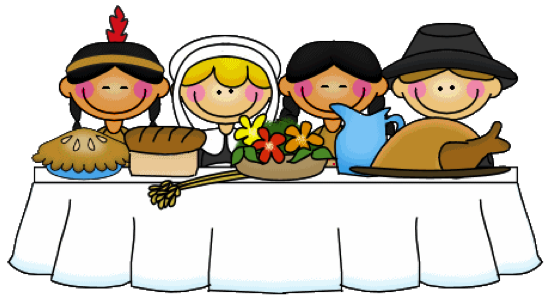 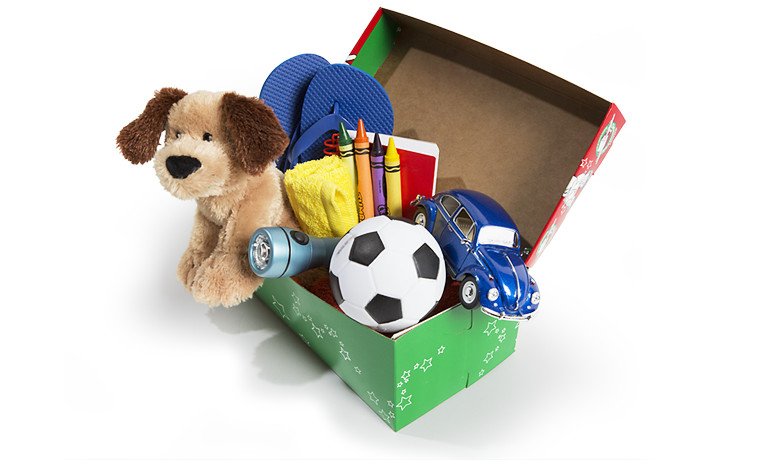 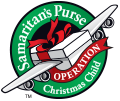 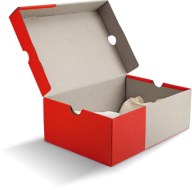 		     How to Pack a ShoeboxOperation Christmas Child1.  Find a ShoeboxStart with an average-size cardboard or plastic shoebox. If you want to wrap it, cover the box and lid separately.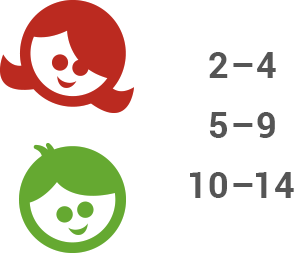 2.  Girl or Boy?Decide whether you will pack a box for a girl or a boy, and the age category: 2–4, 5–9, or 10–14.3.  Fill with GiftsSelect a medium to large “wow” item such as a soccer ball with pump or stuffed animal, then fill with other fun toys, hygiene items, and school supplies. (need ideas…see below for suggestions)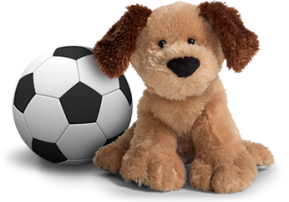 4.   PrayMost importantly, pray for the child who will receive your gift. You can also include a personal note and photo.5.  Follow Your Box Labels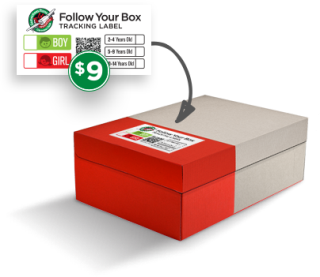 A donation of $9 is critical to cover shipping and other project costs. Give online through "Follow Your Box" and discover the destination of your shoebox. visit samaritanspurse.org/occ to follow your box. 6.  Drop-OffFinal collection of boxes will be Sunday, November 19th at RUMC. 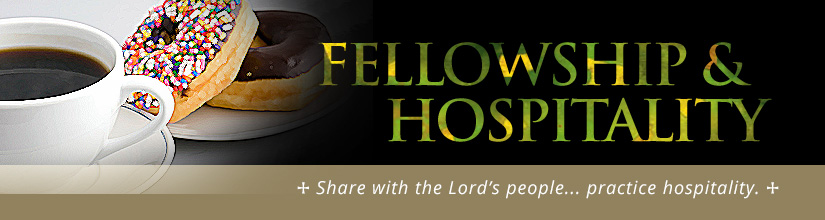 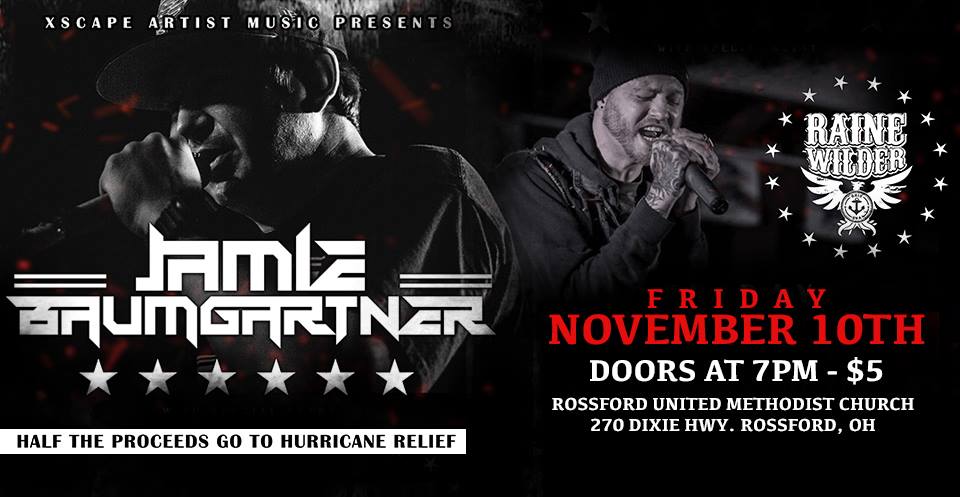 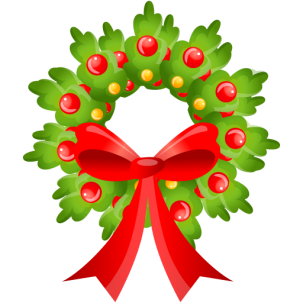 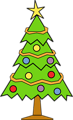 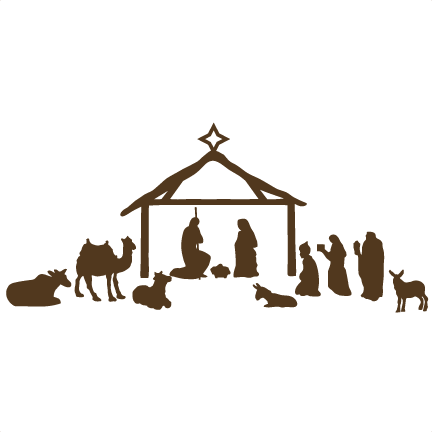 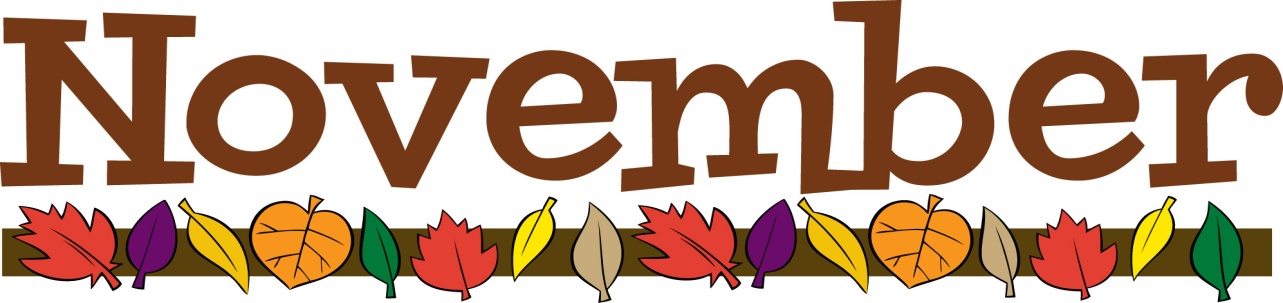 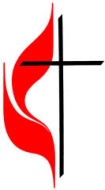 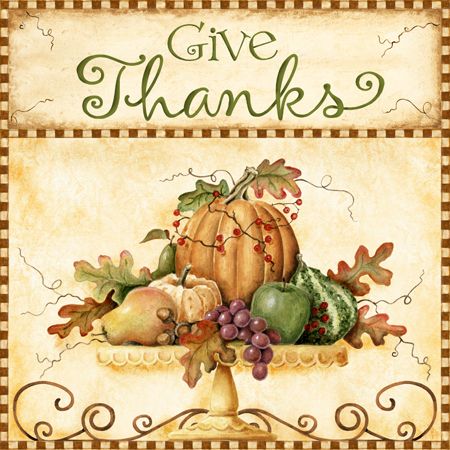 Sun.Mon.Tue.Wed.Thu.Fri.Sat.1234Don't Forget to turn back your clocks on 11/56:30pm Boy Scouts6:00pm Bells7:00pm Choir 8:30pm AA1:00pm Eagle Scout Court of Honor5 678910119:00am Sunday School10:30am  Veteran's Day Worship Hosp. Mtg5:00pm DOCK4pm - 7pmESL Class -Upstairs6:30pm-9:30pm Choralier's Practice (FLC)8-10pm HEMA (FLC)9:15am Ladies Bible Study4pm - 7pmESL Class -Upstairs6:30pm Cub Scouts6:30pm Boy Scouts6:00pm Bells7:00pm Choir 8:30pm AA7:00pm Jamie Baumgartner Concert (FLC)9:00am Men's Breakfast @ Silver Moon 7:00pm Contra Dance (FLC)121314151617189:00am Sunday School10:30am Worship 3:00pm Pallet Painting (FLC)5:00pm DOCK4pm - 7pmESL Class -Upstairs8-10pm HEMA (FLC)9:15am Ladies Bible Study4pm - 7pmESL Class -Upstairs6:30pm Cub Scouts6:30pm Finance, Trustees, SPRC7:30pm Admin6:30pm Boy Scouts6:00pm Bells7:00pm Choir 8:30pm AA19 Consecration Sunday2021222324259:00am Sunday School10:30am Worship 5:00pm DOCK8-10pm HEMA (FLC)Thanksgiving 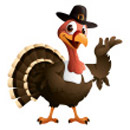 Offices closed26272829309:00am Sunday School10:30am  Youth Led  Worship No DOCK4pm - 7pmESL Class -Upstairs8-10pm HEMA (FLC)9:15am Ladies Bible Study4pm - 7pmESL Class -Upstairs6:30pm Boy Scouts7:00pm Choir 8:30pm AA